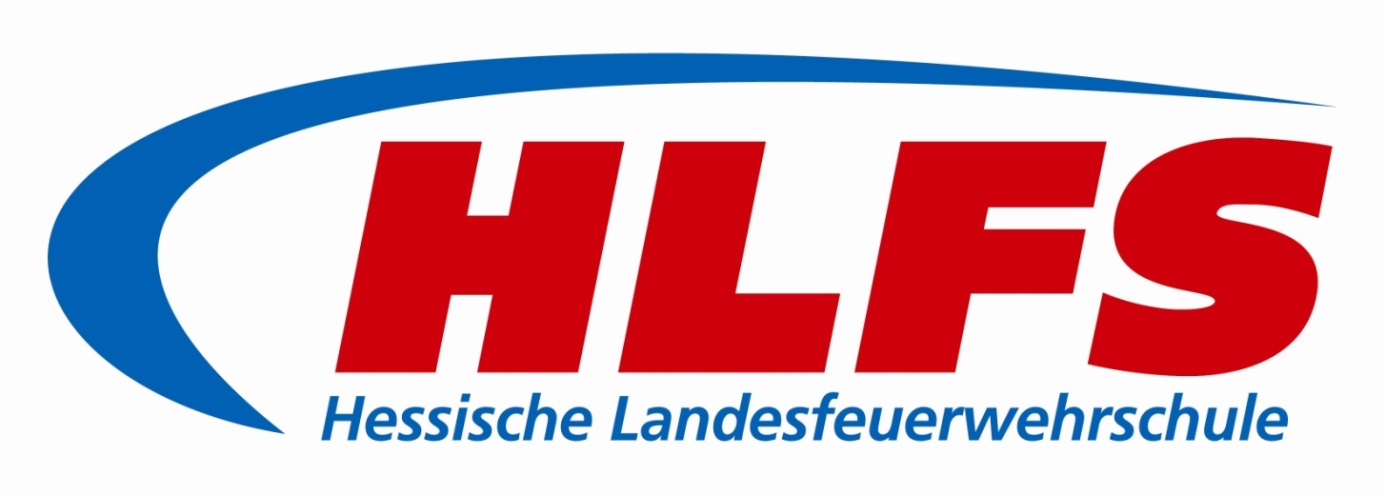 Veranstaltung:		 Truppmannausbildung Teil 2Ausbildungseinheit:	 Sonderfahrzeuge Thema:			Ausgabe:			 10/2020Zuständig:		 Abteilung 1 Bearbeitet von:		 Hans Kemper1   EinleitungFeuerwehrfahrzeuge sind spezielle Kraftfahrzeuge, die für die Bekämpfung von Bränden, die Durchführung technischer Hilfeleistungen und/oder für Rettungseinsätze verwendet werden. Sie werden gemäß der europäischen Norm DIN EN 1846-1 in Abhängigkeit von ihrer hauptsächlichen Verwendung in verschiedenen Kraftfahrzeug-Gruppen eingeordnet:Feuerlöschfahrzeuge (Löschfahrzeuge und Sonderlöschfahrzeuge)Hubrettungsfahrzeuge (Drehleitern und Hubarbeitsbühnen)Rüst- und GerätefahrzeugeKrankenfahrzeuge der FeuerwehrGerätefahrzeuge GefahrgutEinsatzleitfahrzeugeMannschaftstransportfahrzeugeNachschubfahrzeugesonstige spezielle FahrzeugeDie jeweiligen Ausführungen und Typen dieser Feuerwehrfahrzeuge werden in entsprechenden DIN-Normen und/oder Technischen Richtlinien näher beschrieben. 2   LöschfahrzeugeLöschfahrzeuge sind Feuerwehrfahrzeuge, die mit einer Feuerlöschkreiselpumpe, Löschmittelbehälter und anderen zusätzlichen Geräten für die Brandbekämpfung ausgerüstet sind. Sie werden zur Brandbekämpfung, zur Wasserförderung und zur Durchführung technischer Hilfeleistungen kleineren Umfangs verwendet. Löschfahrzeuge werden gegliedert in KleinlöschfahrzeugeTragkraftspritzenfahrzeugeMittlere LöschfahrzeugeLöschgruppenfahrzeugeTanklöschfahrzeuge3   SonderlöschfahrzeugeDie Löschmittel Wasser, Pulver, Schaummittel oder Kohlenstoffdioxid werden bei Sonderlöschfahrzeugen oftmals in größeren Mengen mitgeführt. Die jeweiligen Ausführungen der Sonderlöschfahrzeuge sind nicht genormt, sondern den örtlichen oder betrieblichen Gegebenheiten und den sich daraus ergebenden einsatztaktischen Erfordernissen angepasst. 4   DrehleiternDrehleitern werden für die Rettung von Menschen und Tieren aus Höhen (oder Tiefen), als Angriffsweg für die Feuerwehr, zum Vortragen eines Löschangriffs oder für technische Hilfeleistungen verwendet. Sie bestehen im Wesentlichen aus Fahrgestellen mit hydraulischen Hubrettungsauslegern in Form von kraftbetätigten ausschiebbaren Leitern, mit oder ohne Rettungskorb, die auf einem Untergestell schwenkbar und endlos drehbar montiert sind.4.1   Drehleitern DLAK 12/9Drehleitern DLAK 12/9 werden in Bereichen eingesetzt, in denen auch eine dreiteilige Schiebleiter zur Rettung verwendet werden könnte, in denen aber höhere Anforderungen hinsichtlich der Rettung von Personen aus Gebäuden bestehen. Mit diesen Drehleitern kann die Brüstungsoberkante eines Fensters im 4. Obergeschoss eines Gebäudes mit normalen Geschosshöhen erreicht werden. Der einsatztaktische Vorteil liegt in der Einsetzbarkeit in Bereichen mit enger Bebauung, Altstadtbereiche und ähnlich.Abbildung 1: Drehleiter DLAK 12/94.2   Drehleitern DLAK 18/12Drehleitern DLAK 18/12 werden in Bereichen eingesetzt, in denen mehrgeschossige Gebäude vorhanden sind, die mit einer dreiteiligen Schiebleiter nicht mehr erreicht werden können. Mit diesen Drehleitern kann die Brüstungsoberkante eines Fensters im 6. Obergeschoss eines Gebäudes mit normalen Geschosshöhen erreicht werden. Gegenüber den Drehleitern   DLAK 23/12 haben sie den Vorteil des Fahrgestells mit geringeren äußeren Abmessungen, des kleineren Wendekreises und der geringeren Kosten.Abbildung 2: Drehleiter DLAK 18/124.3   Drehleitern DLAK 23/12Drehleiter DLAK 23/12 werden in Bereichen eingesetzt, in denen mehrgeschossige hohe Gebäude vorhanden. Mit diesen Drehleitern kann die Hochhausgrenze erreicht werden, das heißt, eine Brüstungshöhe von 23 Meter. Sie sind die am häufigsten beschafften Hubrettungsfahrzeuge und in der Regel die „Standard-Drehleitern“ der Feuerwehren in größeren Gemeinden und Städten.Abbildung 3: Drehleiter DLAK 23/125   HubarbeitsbühnenHubarbeitsbühnen werden ebenfalls für die Rettung von Menschen und Tieren aus Höhen (oder Tiefen), als Angriffsweg für die Feuerwehr, zum Vortragen eines Löschangriffs oder für technische Hilfeleistungen verwendet. Sie bestehen im Wesentlichen aus Fahrgestellen mit vollhydraulischen Hubeinrichtungen, zum Beispiel in Form von Teleskopgelenkmasten. Die oberen Teile der Hubeinrichtungen nehmen den Arbeitskorb (Rettungskorb) auf. 5.1   Teleskopgelenkmasten TGMTeleskopgelenkmasten TGM sind bestimmte Bauformen der Hubarbeitsbühnen, bestehend aus teleskopierbaren Hauptteleskopen und gelenkig angebrachten, teleskopierbaren (mehrteiligen) oder nicht teleskopierbaren (einteiligen) Korbarmen, an denen ein Arbeitskorb befestigt ist. Seitlich an den Hauptteleskopen und den Korbarmen angebrachte Rettungsleitern mit Schutzgeländern dienen als ständig begehbare Rettungs- und Angriffswege nach oben und nach unten. Genormt sind die Ausführungen TGM 18/12 und TGM 23/12.Abbildung 4: Teleskopgelenkmast TGM 6   Rüst- und GerätefahrzeugeRüst- und Gerätefahrzeuge werden für Einsatzmaßnahmen im Rahmen von technischen Hilfeleistungen verwendet. Rüstfahrzeuge werden für die Durchführung nahezu aller technischen Hilfeleistungen verwendet. Sie verfügen über die dafür notwendigen fest eingebauten technischen Einrichtungen und führen die dafür erforderlichen Ausrüstungen und Geräte mit und sollen die Ausrüstungen und Geräte zur technischen Hilfeleistung anderer Einsatzfahrzeuge ergänzen und die Einsatzbereiche abdecken, die von diesen Fahrzeugen nicht oder nur unzureichend bewältigt werden können. Gerätefahrzeuge werden dagegen nur für den Transport und die Bereitstellung von Ausrüstungen und Geräten verwendet.6.1   Rüstwagen RWRüstwagen RW werden aufgrund ihrer speziellen Ausstattung und ihrer technischen Einrichtungen für die Durchführung von technischen Hilfeleistungen - auch größeren Umfangs - verwendet. Sie sind mit einer fest eingebauten und vom Fahrzeugmotor angetriebenen    maschinellen Zugeinrichtung, einem eingebauten und vom Fahrzeugmotor angetriebenen Stromerzeuger, einem betriebsbereit eingebauten oder angebauten Lichtmast und einer  feuerwehrtechnischen Beladung ausgerüstet. Die Besatzung besteht aus einem Trupp (1/2), mindestens aber aus zwei Einsatzkräften (1/1). Abbildung 5: Rüstwagen RW 6.2   GerätewagenGerätewagen werden für den Transport und das Bereitstellen der zur Ausführung technischer Hilfeleistungen erforderlichen Ausrüstungen und Geräte verwendet, die auf sonstigen Einsatzfahrzeugen der Feuerwehr nicht oder nicht im erforderlichen Umfang mitgeführt werden oder mitgeführt werden können. Die transportierten Geräte unterscheiden sich je nach Aufgabe des jeweiligen Fahrzeugtyps. Gerätewagen haben in der Regel keine festeingebauten technischen Einrichtungen, wie zum Beispiel Rüstwagen. Die Besatzung der Gerätewagen besteht aus einem Trupp (1/2) mindestens aber aus zwei Einsatzkräften (1/1). In der nachfolgenden Tabelle werden bestimmte Gerätewagen beispielhaft beschrieben.Tabelle 1: Beispiele für Gerätewagen7   Krankenfahrzeuge der FeuerwehrGemäß der europaeinheitlichen DIN EN 1846-1 werden Krankenfahrzeuge der Feuerwehr von Feuerwehrpersonal betrieben und für die Versorgung und den Transport von Patienten verwendet. Sie dürfen auch mit anderen Einrichtungen für den Gebrauch durch die Feuerwehr ausgerüstet sein. Aufgrund der Struktur des Rettungsdienstes in Deutschland sind die Fahrzeuge für alle im Rettungsdienst tätigen Organisationen gleichermaßen genormt, so dass es hier keine speziellen Krankenfahrzeuge nur für die Feuerwehr gibt.Zu den Krankenfahrzeugen zählen unter anderem die Krankentransportwagen KTW, die Notfallkrankenwagen, die Rettungswagen RTW und die Notarzt-Einsatzfahrzeuge NEF.7.1   Krankentransportwagen KTWKrankentransportwagen KTW werden zum Transport von einzelnen Patienten (Typ A1) oder mehreren Patienten (Typ A2), die vorhersehbar nicht Notfallpatienten sind, verwendet. Abbildung 6: Krankentransportwagen KTW 7.2   Rettungswagen RTWRettungswagen RTW (Typ C) werden zum Transport, zur erweiterten Behandlung und zur Überwachung von Notfallpatienten verwendet.Abbildung 7: Rettungswagen RTW 7.3   Notarzt-Einsatzfahrzeug NEFNotarzt-Einsatzfahrzeuge NEF werden zum Transport des Notarztes zum Einsatzort verwendet. Bei Anwendung des Rendezvous-Systems fahren ein Notarzt-Einsatzfahrzeug und ein Rettungswagen RTW unabhängig voneinander zum Einsatzort.Abbildung 8: Notarzt-Einsatzfahrzeug NEF 8   Gerätefahrzeuge GefahrgutGerätefahrzeuge Gefahrgut werden für die Durchführung von Einsätzen bei Schadensfällen mit gefährlichen Stoffen verwendet und sind vor allem für die Rettung unter erschwerten Bedingungen und für die Begrenzung von Umweltschäden bei Einsätzen mit Gefahren durch chemische, biologische oder radioaktive Stoffe ausgerüstet. 8.1   Gerätewagen Gefahrgut GW-GGerätewagen Gefahrgut GW-G werden mit ihrer speziellen Ausrüstung und den besonderen persönlichen Schutzausrüstungen für den Nachweis von gefährlichen Stoffen, das Auffangen, Umpumpen und Zwischenlagern von Stoffen und/oder das Eindämmen und Abdichten von Leckagen verwendet. Die Besatzung besteht aus einem Trupp (1/2), mindestens aber aus zwei Einsatzkräften (1/1).Abbildung 9: Gerätewagen Gefahrgut GW-G9   EinsatzleitfahrzeugeEinsatzleitfahrzeuge werden mit ihren Kommunikationsmitteln und sonstigen Ausrüstungen für die Führung von taktischen Einheiten im Einsatz verwendet. Sie werden entsprechend ihrem vorgesehenen Verwendungszweck, ihren informations- und kommunikationstechnischen Ausrüstungen, ihren Maßen und Gewichten in verschiedene Ausführungen unterteilt. 9.1   Kommandowagen KdoWKommandowagen KdoW werden aufgrund ihrer technischen Einrichtungen und Beladungen von Einsatzleitungen für die Anfahrt und die Erkundung von Einsatzstellen verwendet. Sie verfügen unter anderem über folgende Kommunikationseinrichtungen:ein eingebautes analoges Mobilfunkgerät im 4-Meter-Wellenbereichein analoges Handfunkgerät im 2-Meter-Wellenbereichein eingebautes digitales TETRA-Mobilfunkgerät MRTein tragbares digitales TETRA-Handfunkgerät HRTein Mobiltelefon zur Sprachkommunikation in öffentliche MobilfunknetzeAbbildung 10: Kommandowagen KdoW 9.2   Einsatzleitwagen ELW 1Einsatzleitwagen ELW 1 werden aufgrund ihrer technischen Einrichtungen und Beladungen von Einsatzleitungen für die Anfahrt und die Erkundung von Einsatzstellen, als Hilfsmittel für die Führung von taktischen Einheiten sowie als Hilfsmittel für die Führung von Verbänden mit Führungsassistenten, jedoch ohne stabsmäßige Führung, verwendet. Sie verfügen unter anderem über folgende Kommunikationseinrichtungen:zwei eingebaute analoge Mobilfunkgeräte im 4-Meter-Wellenbereichein eingebautes analoges Mobilfunkgerät im 2-Meter-Wellenbereichzwei analoge Handfunkgeräte im 2-Meter-Wellenbereichdrei eingebaute digitale TETRA-Mobilfunkgeräte MRTzwei tragbare digitale TETRA-Handfunkgeräte HRTein Mobiltelefon zur Sprachkommunikation in öffentliche MobilfunknetzeAbbildung 11: Einsatzleitwagen ELW 1 9.3   Einsatzleitwagen ELW 2Einsatzleitwagen ELW 2 werden aufgrund ihrer technischen Einrichtungen und Beladungen von Einsatzleitungen als Hilfsmittel für die Führung von taktischen Einheiten mit Führungsassistenten und stabsmäßiger Führung und als Führungsmittel einer Technischen Einsatzleitung im Katastrophenfall verwendet. Als Einsatzleitwagen ELW 2 sollen vorzugsweise Fahrzeuge mit Kofferaufbau oder Abrollbehälter verwendet werden. Sie verfügen unter anderem über folgende Kommunikationseinrichtungen:drei eingebaute analoge Mobilfunkgeräte im 4-Meter-Wellenbereichein eingebautes analoges Mobilfunkgerät im 2-Meter-Wellenbereichzehn analoge Handfunkgeräte im 2-Meter-Wellenbereichsechs eingebaute digitale TETRA-Mobilfunkgeräte MRTzehn tragbare digitale TETRA-Handfunkgeräte HRTeine Telefonanlage mit Amtsanschlüssenein Multifunktionsgerät (Drucker, Faxgerät und Scanner)eine elektronische Dokumentation des Funkverkehrs und aller TelefongesprächeAbbildung 12: Einsatzleitwagen ELW 2 9.4   Fernmeldetechnische Ausrüstungen Die fernmeldetechnischen Ausrüstungen der Kommando- und Einsatzleitwagen sind grundsätzlich an den aktuellen Stand der Einführung der Digitalfunktechnik anzupassen. Für einen Übergangszeitraum sind zunächst beide Systemtechniken vorzusehen. Soweit die analogen Funkgeräte nicht mehr benötigt werden, kann auf deren Einbau verzichtet werden.10   MannschaftstransportfahrzeugeMannschaftstransportfahrzeuge werden für die Beförderung von Feuerwehreinsatzkräften und deren persönlicher Ausrüstung verwendet. Diese Fahrzeuge werden in Anlehnung an die allgemeinen Anforderungen für Feuerwehrfahrzeuge gefertigt und ausgerüstet. Abbildung 13: Mannschaftstransportfahrzeug MTF 11   NachschubfahrzeugeNachschubfahrzeuge werden für den Transport von Ausrüstungen, Löschmitteln und sonstigen Geräten, die für die Versorgung von taktischen Einheiten an Einsatzstellen benötigt werden, verwendet. Zu den Nachschubfahrzeugen gehören die Wechselladerfahrzeuge, die Gerätewagen Logistik und die Schlauchwagen.11.1   WechselladerfahrzeugeWechselladerfahrzeuge WLF werden für den Transport von Abrollbehältern mit feuerwehrtechnischen Einsatz- oder Löschmitteln verwendet. Je nach Bedarf und Einsatzzweck können sie mit entsprechenden Abrollbehältern ausgerüstet werden und so den Nachschub mit Sonderausrüstungen zur Einsatzstelle sicherstellen. Zum Aufnehmen, Transportieren und Absetzen des jeweils benötigten Abrollbehälters ist auf den Fahrgestellen der Wechselladerfahrzeuge eine Wechselladereinrichtung in Form eines Hakensystems montiert. Genormt sind die Ausführungen WLF 18/5900, WLF 26/5900 und WLF 26/6900.Abbildung 14: Wechselladerfahrzeug WLF Abrollbehälter AB sind wechselbare Aufbauten, die für die Aufnahme und den Transport von feuerwehrtechnischen Einsatzmitteln oder Löschmitteln verwendet werden. Sie können als Pritsche, Mulde, Flüssigkeitsbehälter oder (begehbarer) Kofferaufbau ausgeführt sein. Am Abrollbehälter sind am hinteren Ende unten zwei Rollen angebracht, auf denen der Abrollbehälter auf dem Boden gezogen oder geschoben werden kann. Die Rollen sind so gestaltet, dass ein noch an der Wechsellader-Einrichtung hängender und bereits an der anderen Seite auf Rollen stehender Abrollbehälter bewegt werden kann.11.2   Gerätewagen LogistikGerätewagen Logistik werden für den Transport von Ausrüstungen und Materialien für die Versorgung von taktischen Einheiten an Einsatzstellen eingesetzt. In Abhängigkeit von den jeweils aufgenommenen Beladungen können diese Gerätewagen auch für Hilfeleistungen bei Gefahrgutunfällen, für die Wasserversorgung oder für bestimmte technische Hilfeleistungen verwendet werden. Gerätewagen Logistik sind mit einer Ladefläche mit Ladebordwand ausgerüstet und nutzen die im Gewerbe oder bei Speditionen üblichen Gitterboxen, Euro-Industriepaletten oder spezielle Rollcontainer.Gerätewagen Logistik GW-L1 werden aufgrund ihrer speziellen Ausstattung und in Abhängigkeit von der jeweils mitgeführten Beladung für logistische Aufgaben kleineren Umfangs sowie für Hilfeleistungen bei Gefahrgutunfällen verwendet. Die Besatzung besteht aus zwei Einsatzkräften (1/1) oder einer Staffel (1/5).Abbildung 15: Gerätewagen Logistik GW-L1 Gerätewagen Logistik GW-L2 werden aufgrund ihrer speziellen Ausstattung und in Abhängigkeit von der jeweils mitgeführten Beladung für logistische Aufgaben größeren Umfangs sowie als Schlauchwagen für den Transport und das Verlegen von Druckschläuchen verwendet. Die Besatzung besteht aus einer Staffel (1/5).Abbildung 16: Gerätewagen Logistik GW-L2 11.3   SchlauchwagenSchlauchwagen werden für den Transport von Druckschläuchen und für das Auslegen von zusammengekuppelten Druckschläuche vom fahrenden Fahrzeug aus verwendet. Auf den Schlauchwagen werden in der Regel eine Tragkraftspritze, insgesamt 2.000 Meter B-Druckschlauch, Schlauchbrücken und die erforderlichen Armaturen mitgeführt. Die DIN-Normen für die Schlauchwagen wurden jedoch zurückgezogen. Ersatzweise können nunmehr Gerätewagen Logistik GW-L2, die mit einer Zusatzbeladung „Wasserversorgung“ ausgestattet sind, die Aufgaben der ehemals genormten Schlauchwagen übernehmen. (Siehe hierzu Kapitel 13.3)12   Sonstige spezielle FeuerwehrfahrzeugeSonstige spezielle Feuerwehrfahrzeuge werden für Sonder- oder Spezialeinsätze verwendet. Zu diesen Fahrzeugen gehören zum Beispiel Feuerwehrboote, Feuerwehranhänger oder Feuerwehrkrane.12.1   FeuerwehrbooteFeuerwehrboote sind für den Einsatz besonders gestaltete Boote mit einer maximalen Rumpflänge von 8 Meter. Sie werden für Rettungseinsätzen, für technische Hilfeleistungen und - mit entsprechender Ausrüstung - auch für Löscheinsätze am und auf dem Wasser verwendet. Diese Boote bilden mit ihren bootstechnischen Ausrüstungen, den feuerwehrtechnischen Beladungen und den jeweils aus einem Trupp (1/2) bestehenden Besatzungen taktische Einheiten. Rettungsboote RTB 1 sind für Einsätze auf stehenden Gewässern vorgesehen und werden von Hand, als Ruderboot oder mit Motorantrieb betrieben. Sie sind für maximal vier Personen zugelassen. Rettungsboote RTB 2 werden für Einsätze auf stehenden oder fließenden Gewässern eingesetzt und sind immer mit Motorantrieb ausgerüstet. Sie sind für maximal sechs Personen zugelassen.Mehrzweckboote MZB werden zum Retten und Transportieren von Personen sowie für technische Hilfeleistungen und je nach Ausrüstung auch für Löscheinsätze kleineren Umfangs verwendet. Sie sind für maximal zehn Personen zugelassen.12.2   FeuerwehranhängerFeuerwehranhänger sind für den Einsatz der Feuerwehr besonders gestaltete Anhängefahrzeug für Kraftfahrzeuge, die entsprechend dem vorgesehenen Verwendungszweck mit einer speziellen feuerwehrtechnischen Ausstattung und Beladung sowie sonstigen Einsatzmitteln eingerichtet sind. Tragkraftspritzen-Anhänger TSA werden für die Brandbekämpfung verwendet. Sie sind besonders gestaltete Einachsanhänger für die Aufnahme einer Tragkraftspritze und einer feuerwehrtechnischen Beladung für den Einsatz einer Gruppe (1/8) und können an Fahrzeuge angehängt oder von der Mannschaft gezogen werden.Anhänger mit Schaum-Wasserwerfer SWA werden für das Auswerfen der Löschmittel Wasser oder Schaum über größere Entfernungen und/oder Höhen verwendet. Sie sind mit einem abnehmbaren, horizontal und vertikal schwenkbaren Schaum-Wasserwerfer, einem Schaummittel-Zumischer und zwei Schaummittel-Behältern mit einem Inhalt von zusammen 220 Liter ausgerüstet.Bootsanhänger FWA-B werden für den Transport genormter Feuerwehrboote verwendet. Sie sind entsprechend den erhöhten Anforderungen so gestaltet, dass sie bei Notfalleinsätzen ohne Rücksicht auf das vorhandene Gelände oder die dann herrschenden Witterungsbedingungen unverzüglich eingesetzt werden können.13   Fahrzeuge des KatastrophenschutzesZur Aufgabenerfüllung im Rahmen des Katastrophenschutzes werden den Feuerwehren von den zuständigen Katastrophenschutzbehörden des Bundes beziehungsweise des Landes spezielle Einsatzfahrzeuge zur Verfügung gestellt, die jeweils nach einheitlichen Vorgaben gestaltet und ausgerüstet sind.13.1   Löschgruppenfahrzeuge LF 20 KatS Löschgruppenfahrzeuge LF 20 KatS werden überwiegend für die Brandbekämpfung, das Fördern von Wasser auch über größere Entfernungen und für die Durchführung einfacher technischer Hilfeleistungen kleineren Umfangs verwendet. Sie sind besonders für Einsätze in Bereichen mit unzureichender oder unterbrochener Löschwasserversorgung geeignet. Abbildung 17: Löschgruppenfahrzeug LF 20 KatS13.2   Löschgruppenfahrzeuge LF 10 KatS Das Land Hessen stellt den Feuerwehren im Rahmen von Landesbeschaffungen für den Katastrophenschutz Löschgruppenfahrzeuge zur Verfügung. Dabei handelt es sich um genormte Löschgruppenfahrzeuge LF 10, die unter anderem mit einem Zusatzbeladungssatz „Tragkraftspritze“ ausgerüstet sind.Abbildung 18: Löschgruppenfahrzeug LF 10 KatS13.3   Schlauchwagen SW KatSSchlauchwagen KatS werden aufgrund ihrer mitgeführten Beladung überwiegend für das Fördern von Wasser, auch über längere Wegstrecken, und für das Durchführen von Logistikaufgaben verwendet. Sie entsprechen in ihrem Aufbau im Wesentlichen den genormten Gerätewagen Logistik. Die Besatzung besteht aus einem Trupp (1/2). Abbildung 19: Schlauchwagen SW KatS13.4   Gerätewagen Dekontamination Personal GW Dekon PGerätewagen Dekontamination Personal GW Dekon P werden für den Einsatz bei ABC-Lagen oder bei Gefahrstoffunfällen verwendet, bei denen chemische, biologische oder radiologische Kontaminationen aufgetreten sind. Die Beladung dient der Einrichtung eines Dekontaminationsplatzes, auf dem Einsatzkräfte und Betroffene, die mit gefährlichen Stoffen in Berührung gekommen sind, durch die Gerätewagenbesatzung dekontaminiert und hygienisch gereinigt werden können. Zur Beladung gehören unter anderem Wasserbehälter, Frischwasser- und Schmutzwasserpumpen, Elektro- und Beleuchtungsmaterial, Stromerzeuger, Wasserdurchlauferhitzer, Warmwasserheizgerät, Schläuche, Aufenthaltszelt, Duschzelt, Ein-Personen-Duschkabine. Die Besatzung besteht aus einer Staffel (1/5). Abbildung 20: Gerätewagen Dekontamination Personal GW Dekon P13.5   ABC-Erkundungskraftwagen ABC-ErkKW ABC-Erkundungskraftwagen ABC-ErkKW werden zum Aufspüren, Messen und Melden radioaktiver und/oder chemischer sowie dem Erkennen und Melden biologischer Kontamination verwendet. Darüber hinaus werden sie noch zum Aufsuchen von verstreuten radioaktiven Bruchstücken, zur Kennzeichnung und Überwachung kontaminierter Bereiche, auch abseits befestigter Straßen, zur Entnahme von Boden-, Wasser- und Luftproben sowie zum Erfassen und Melden von Wetterdaten verwendet.Abbildung 21: ABC-Erkundungskraftwagen ABC-ErkKW14   QuellennachweisFREYTAG Karosseriebau GmbH & Co. KG, Elze/Wülfingen- Abbildung 16GIMAEX GmbH, Wilnsdorf- Abbildung 2Hensel Fahrzeugbau GmbH & Co. KG, Waldbrunn- Abbildung 15Josef Lentner GmbH Fahrzeug-Aufbautechnik, Hohenlinden- Abbildung 17 Schlingmann GmbH & Co. KG, Dissen- Abbildung 5 Uwe Bunzel, Frankfurt am Main- Abbildungen 1, 3, 6, 7, 8, 9, 10, 11, 12, 13, 18, 19, 20 und 21Manuel Siegmon, Wietmarschen-Füchtenfeld- Abbildungen 4 und 1415   LiteraturnachweisDIN EN 1846-1 „Feuerwehrfahrzeuge - Teil 1: Nomenklatur und Bezeichnung“, Ausgabe: Juli 2011, Beuth Verlag GmbH, Berlin„DIN-FNFW-Feuerwehrfahrzeug-Typenliste“, Ausgabe: 22. überarbeitete Fassung April 2018, DIN-Normenausschuss Feuerwehrwesen (FNFW), Berlin„Das Feuerwehr-Lehrbuch: Grundlagen - Technik - Einsatz“, 5. überarbeitete und erweiterte Auflage 2017, Verlag W. Kohlhammer, StuttgartHAMILTON, W.: „Handbuch für die Feuerwehr“, 21. neu bearbeitete Auflage 2012, Richard Boorberg Verlag GmbH & Co KG, StuttgartKEMPER, H.: „Fachwissen Feuerwehr: Fahrzeugkunde - Teil 2“, 4. aktualisierte Auflage 2019, ecomed-SICHERHEIT, Verlagsgruppe Hüthig Jehle Rehm GmbH, Landsberg SCHOTT, L., RITTER, M.: „Aktuelles Grundwissen für den Dienst in der Feuerwehr“, Ausgabe: 2016, Wenzel-Verlag, MarburgHinweis: Die Löschfahrzeuge und Sonderlöschfahrzeuge werden im Rahmen der Truppmannausbildung Teil 1 (Grundausbildungslehrgang) behandelt.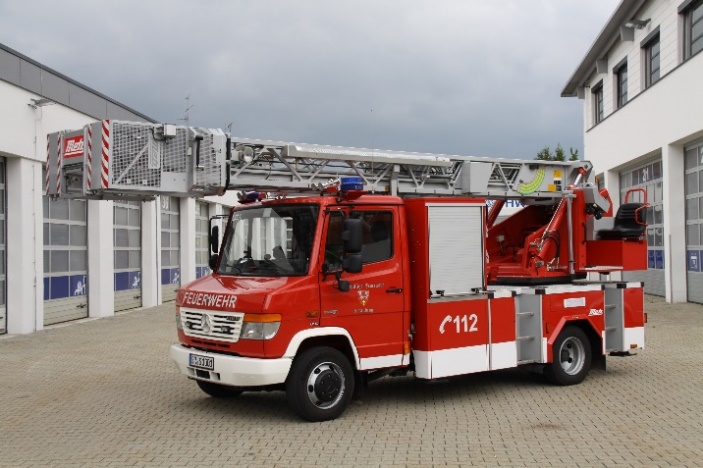 Nenn-Rettungshöhe 12 MeterNenn-Ausladung 9 MeterNenn-Last Rettungskorb 180 KilogrammBesatzung ein Trupp (1/2) Fahrgestell mit StraßenantriebGesamtmasse maximal 13.000 Kilogramm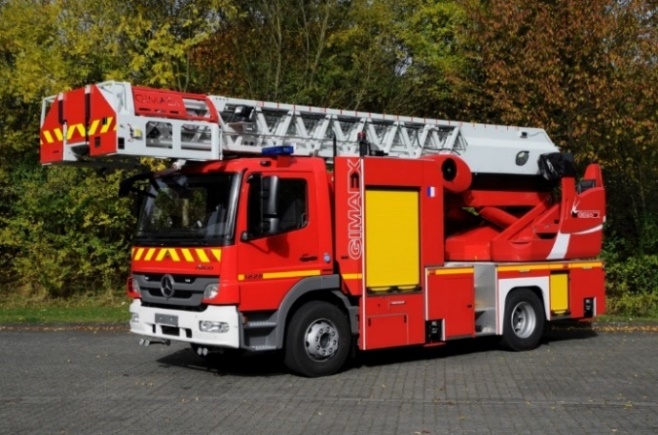 Nenn-Rettungshöhe 18 MeterNenn-Ausladung 12 MeterNenn-Last Rettungskorb 270 KilogrammBesatzung ein Trupp (1/2) Fahrgestell mit StraßenantriebGesamtmasse maximal 14.000 Kilogramm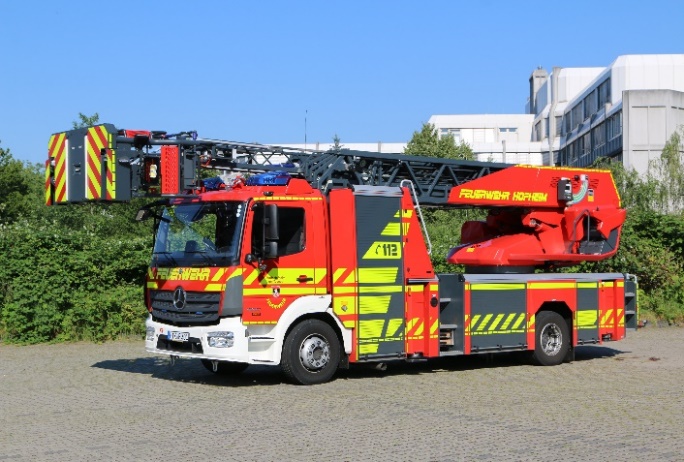 Nenn-Rettungshöhe 23 MeterNenn-Ausladung 12 MeterNenn-Last Rettungskorb 270 KilogrammBesatzung ein Trupp (1/2) Fahrgestell mit StraßenantriebGesamtmasse maximal 16.000 Kilogramm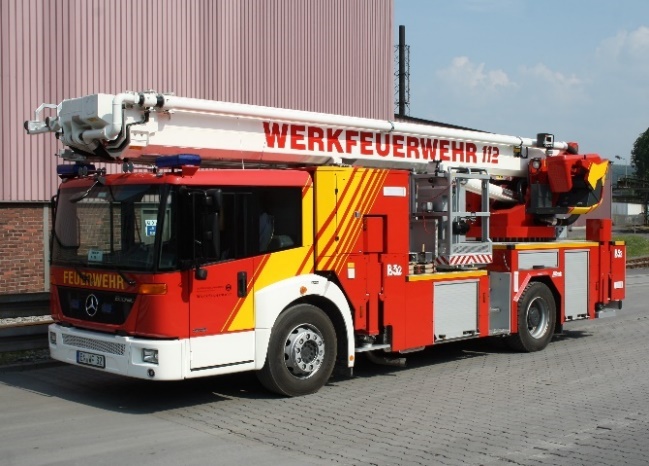 Nenn-Rettungshöhe 18 Meter (TGM 18/12)Nenn-Rettungshöhe 23 Meter (TGM 23/12)Nenn-Ausladung 12 MeterBesatzung zwei Einsatzkräfte (1/1) Fahrgestell mit StraßenantriebGesamtmasse maximal 16.000 Kilogramm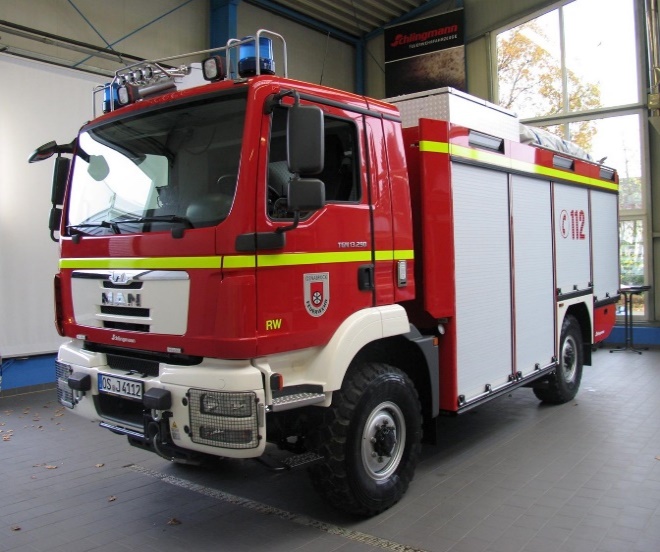 maschinelle Zugeinrichtung, Nennzugkraft mindestens 50 Kilonewtoneingebauter Stromerzeuger, Netzspannung 230 / 400 Volt, Leistung 22 Kilovoltampereausfahrbarer Lichtmast mit zwei Flutlichtstrahlern, elektrische Leistung jeweils 1.500 WattBeladung für die Technische Hilfeleistung, Zusatzbeladung „Gerätesatz Öl“ optionalFahrgestell mit AllradantriebGesamtmasse maximal 16.000 KilogrammKurzzeichenEinsatzzweckTransport und Bereitstellen von …GWHilfeleistungSicherungs-, Bergungs-, Beleuchtungs- und sonstigen HilfeleistungsgerätenGW-AAtemschutzAtemschutzgeräten, speziellen Schutzkleidungen und dem dazu erforderlichen ZubehörGW Dekon PDekontamination PersonalAusrüstungen und Geräten zur Dekontamination und Reinigung von Personen an EinsatzstellenGW-HHöhenrettungEinsatzkräften und Geräten für die Rettung von Personen aus Höhen und TiefenGW-LiLicht / StromBeleuchtungsgeräten sowie Ausleuchten (Lichtmast) und Stromversorgung an EinsatzstellenGW-MessMesstechnikAusrüstungen und Geräten zum Messen der Umgebungsluft bei Brandeinsätzen oder bei einem Austritt umweltgefährdender Stoffe GW-NNachschubbesonderen Geräten, Einsatz- und Hilfsmitteln, die an Einsatzstellen benötigt werden GW-ÖlÖlbeseitigungGeräten für die Beseitigung von wassergefährdenden StoffenGW-SStrahlenschutzspeziellen Schutzkleidungen und Strahlenschutz- und MessgerätenGW-TTransportbesonderen Geräten, Einsatz- und Hilfsmitteln, die an Einsatzstellen benötigt werden GW-TTauchenTauchern und ihren Tauchgeräten und weiteren für den Einsatz erforderlichen Einsatz- und HilfsmittelnGW-TierTierrettungGeräten und Hilfsmitteln zum Fangen und Transportieren von lebenden TierenGW-WWasserrettungGeräten zur Rettung von Personen bei Unfällen auf / an Gewässern oder auf / an vereisten Wasserflächen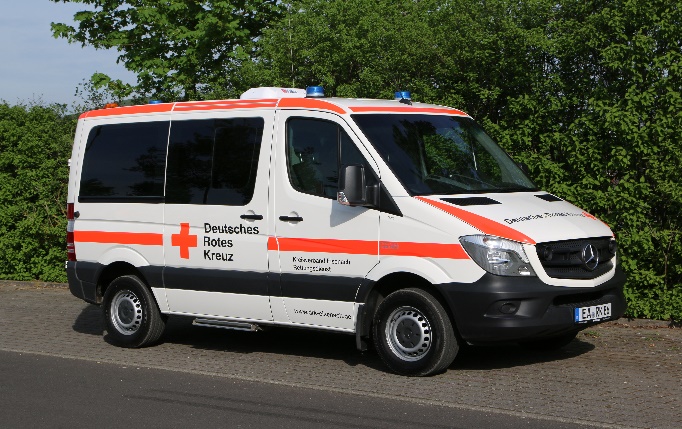 spezieller Pkw-Kombi (längerer Radstand, höherer Innenraum) oder seriengemäßer Kastenwagen mit spezieller Ausstattungprofessionelle Grundausrüstung für Erste Hilfe und Pflegemaßnahmen mit Ausrüstungen für die Bereiche Beatmung, Kreislauf, Verband- und Pflegemittel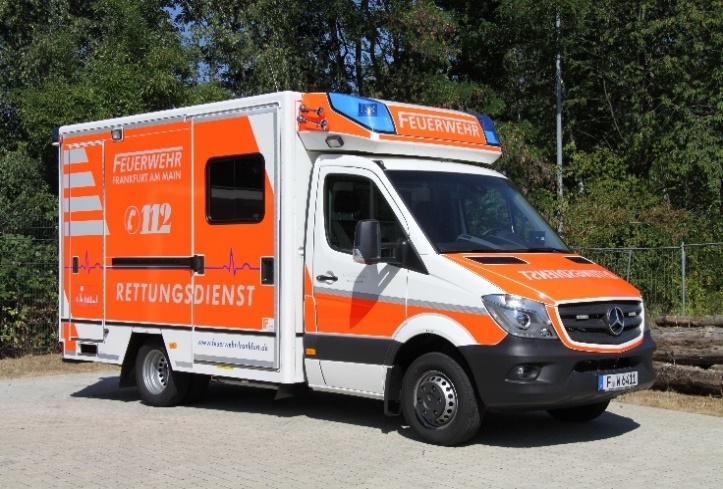 seriengemäßer Kastenwagen oder Fahrgestell mit abgesetztem Kofferaufbau unterteilt in Fahrer- und KrankenraumKrankenraum mit einer von drei Seiten zugänglichen Krankentragenhalterung umfangreiche Ausrüstungen für die Bereiche Beatmung, Diagnostik, Kreislauf und Behandlung lebensbedrohlicher Störungen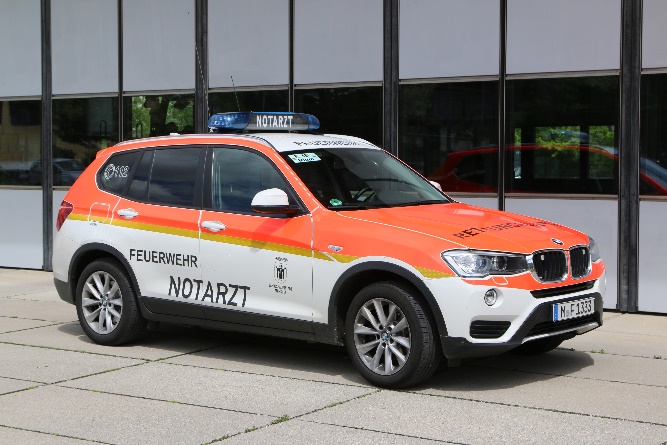 seriengemäßer Personenkraftwagen, Geländewagen oder Kleintransporter mit mindestens drei Sitzplätzemedizinische und technische Ausrüstung für die Wiederherstellung und Aufrechterhaltung der lebenswichtigen Vital-Funktionen von Notfallpatienten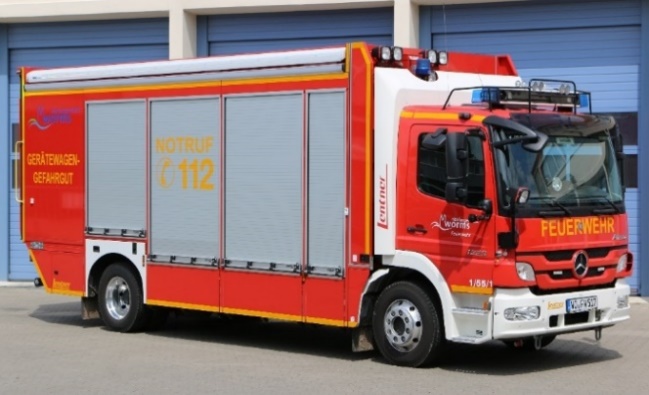 Fahrgestells mit abgesetztem Kofferaufbau für die Beladung Unterbringung der Beladung in säure-, laugen- und ölbeständigen TransportbehälternFahrgestell mit StraßenantriebGesamtmasse maximal 16.000 Kilogrammauch in Form eines Abrollbehälters möglich 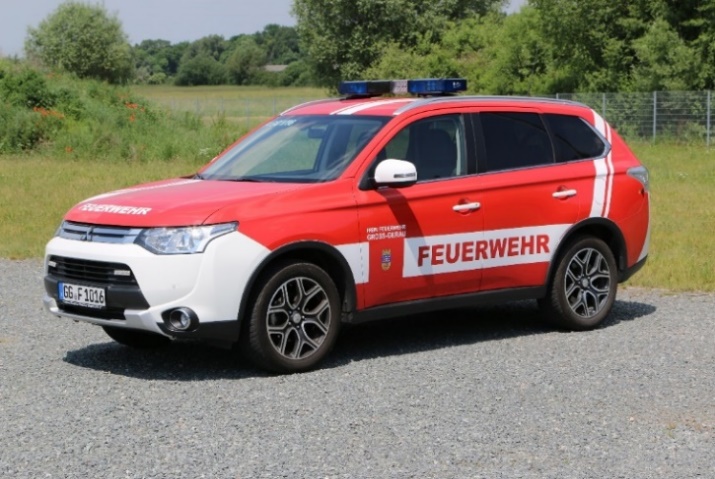 seriengemäßer Personenkraftwagen, Geländewagen oder KleintransporterBesatzung ein Trupp (1/2)Straßenantrieb, zur Erkundung von Einsatzstellen wird Allradantrieb empfohlenGesamtmasse mindestens 1.700 Kilogramm und maximal 3.500 Kilogramm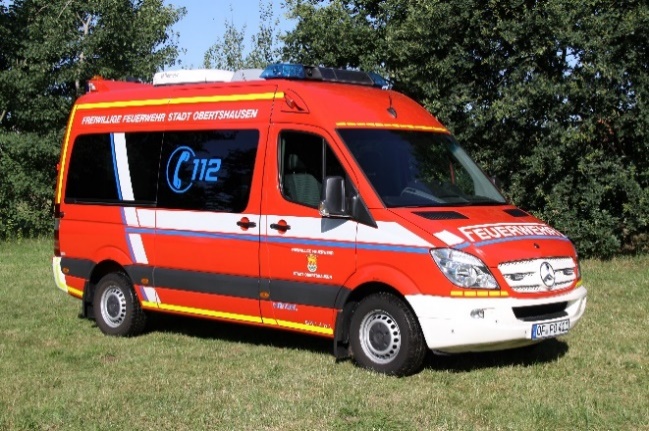 seriengemäßer Kleintransporter mit geschlossenem Aufbauzwei KommunikationsarbeitsplätzeBesatzung ein Trupp (1/2)Straßenantrieb, zur Erkundung von Einsatzstellen wird Allradantrieb empfohlenGesamtmasse maximal 4.750 Kilogramm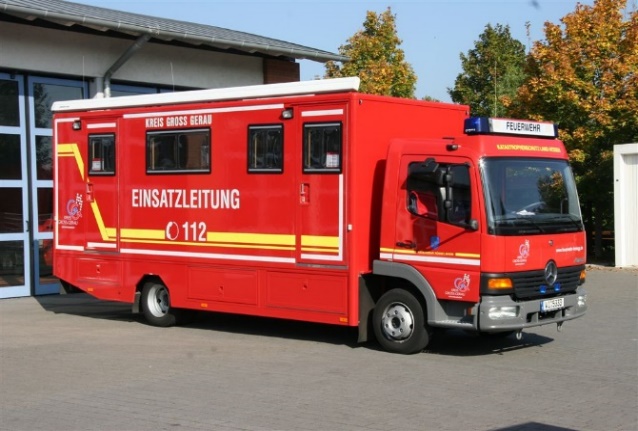 Unterteilung des Fahrzeuges in - Raum A (Fahrer- und Beifahrer)- Raum B (Kommunikation) und - Raum C (Führung)Besatzung ein Trupp (1/2)Fahrgestell mit StraßenantriebGesamtmasse maximal 16.000 Kilogramm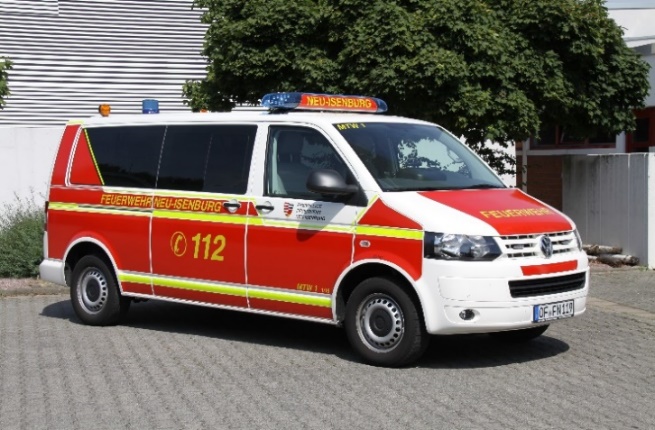 seriengemäße Kleintransporter mit bis zu neun Sitzplätzenteilweise mit einem Klapptisch im Mannschaftsraum und einer Zweitbesprechungseinrichtung des eingebauten Funkgerätes ausgestattet als „Behelfs-Einsatzleitwagen“ einsetzbar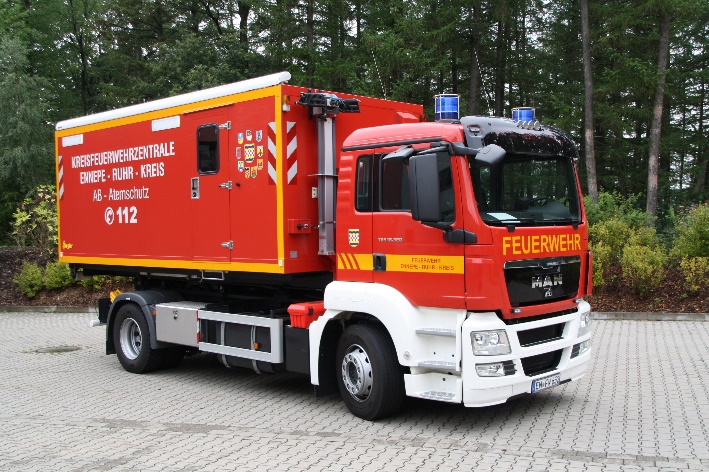 zur Aufnahme und zum Transport genormter Abrollbehältern mit einer maximalen Außenlänge von 5.900 Millimeter beziehungsweise 6.900 MillimeterBesatzung zwei Einsatzkräfte (1/1)zwei- oder dreiachsiges Fahrgestell mit Straßenantrieb oder AllradantriebGesamtmasse größer 16.000 Kilogramm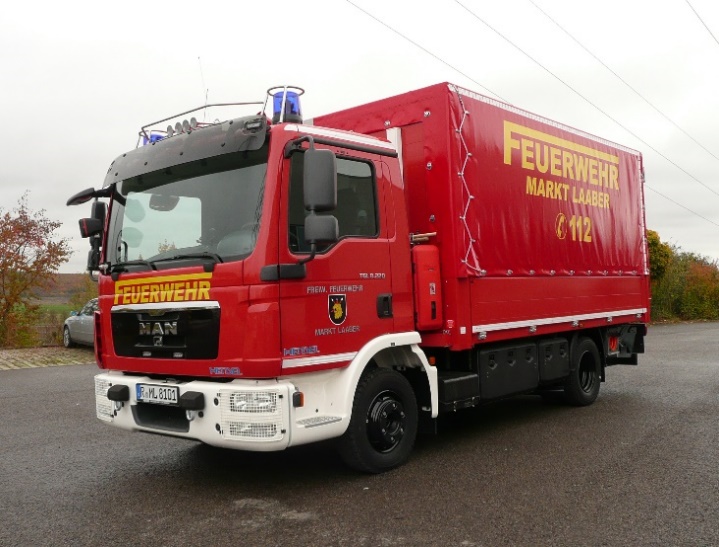 Ladefläche auf der mindestens vier Rollcontainer oder ähnliche Ladungsträger gelagert und transportiert werden könnenLadebordwand mit einer Nutzlast von mindestens 750 Kilogrammauf Wunsch mit Zusatzbeladung „Gerätesatz Gefahrgut“ Fahrgestell mit StraßenantriebGesamtmasse maximal 7.500 Kilogramm 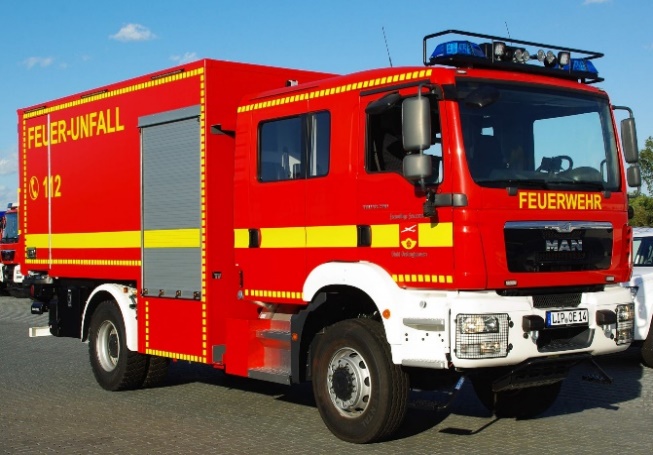 Ladefläche auf der mindestens sechs Rollcontainer oder ähnliche Ladungsträger gelagert und transportiert werden könnenLadebordwand mit einer Nutzlast von mindestens 1.500 Kilogrammauf Wunsch Zusatzbeladung „Wasserversorgung“ und/oder „Gerätesatz Gefahrgut“ Fahrgestell mit AllradantriebGesamtmasse maximal 16.000 Kilogramm 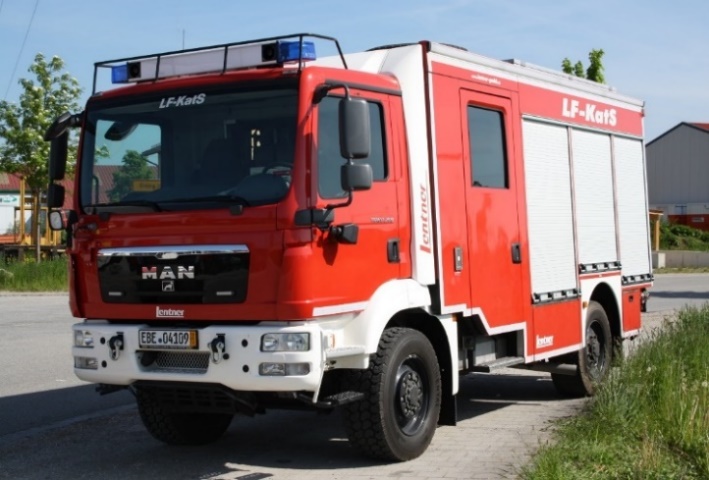 Feuerlöschkreiselpumpe FPN 10-2000Tragkraftspritze PFPN 10-2000 Löschwasserbehälter 1.000 Literim Heck zusammengekuppelte, in Buchten gelagerte B-Druckschläuche (300 Meter) Besatzung eine Gruppe (1/8)Fahrgestell mit AllradantriebGesamtmasse maximal 16.000 Kilogramm 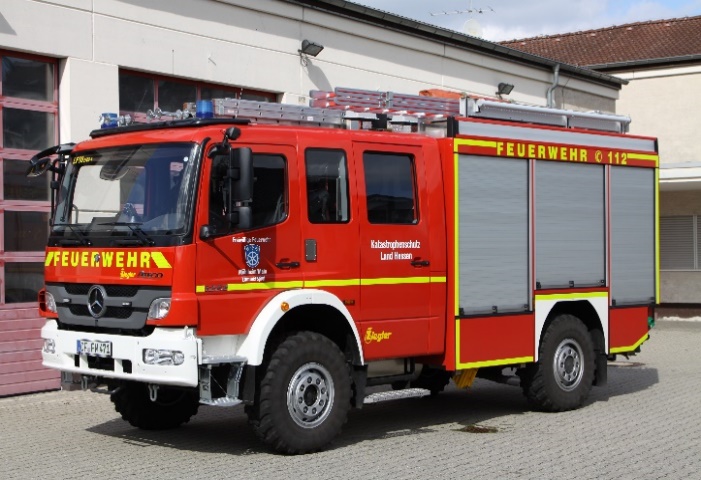 Feuerlöschkreiselpumpe FPN 10-1000Tragkraftspritze PFPN 10-1000 mit dazugehörenden Saug- und Druckschläuchen und ArmaturenLöschwasserbehälter mind. 1.200 LiterBesatzung eine Gruppe (1/8)Fahrgestell mit AllradantriebGesamtmasse maximal 14.000 Kilogramm 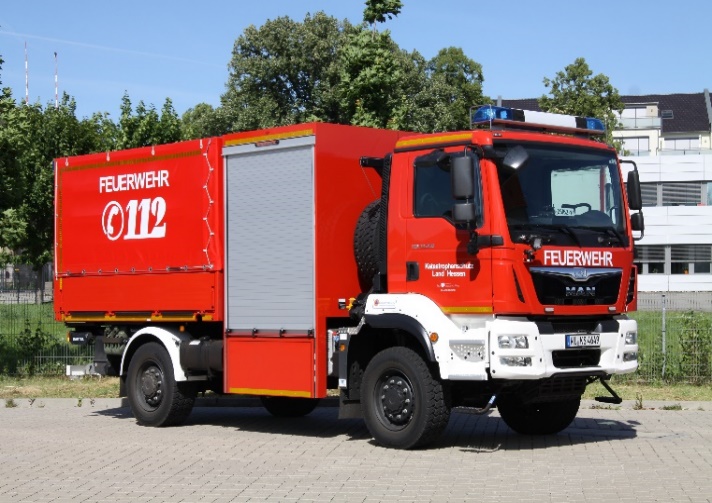 Ladebordwand mit einer Nutzlast von mindestens 1.500 Kilogrammauf der Ladefläche mitgeführte Schlauchkassetten für die Aufnahme von 2.000 Meter zusammengekuppelten B-DruckschläuchenTragkraftspritze PFPN 10-1500 Fahrgestell mit AllradantriebGesamtmasse 14.000 Kilogramm 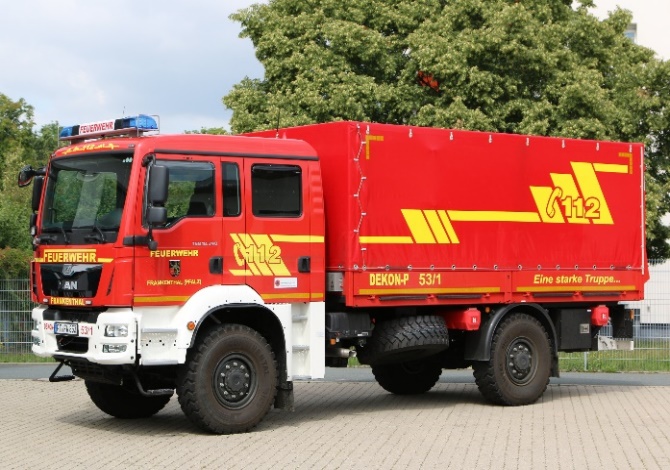 Ladefläche auf der mindestens sieben Rollcontainer oder ähnliche Ladungsträger gelagert und transportiert werden könnenLadebordwand mit einer Nutzlast von mindestens 1.500 KilogrammFahrgestell mit AllradantriebGesamtmasse 16.000 Kilogramm 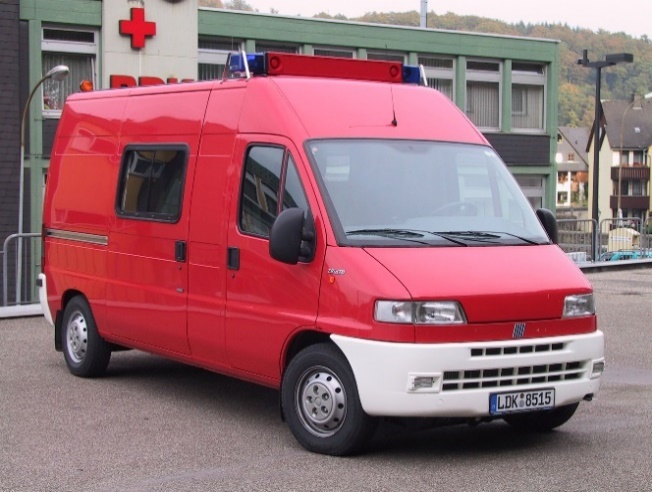 seriengemäßer Kleintransporter mit geschlossenem AufbauUnterteilung des Fahrzeuges in Fahrerraum, Betriebsraum und Geräteraumumfangreiche messtechnische Ausrüstung und BeladungBesatzung vier Einsatzkräfte Fahrgestell mit AllradantriebGesamtmasse 3.500 Kilogramm 